FIGHT CARD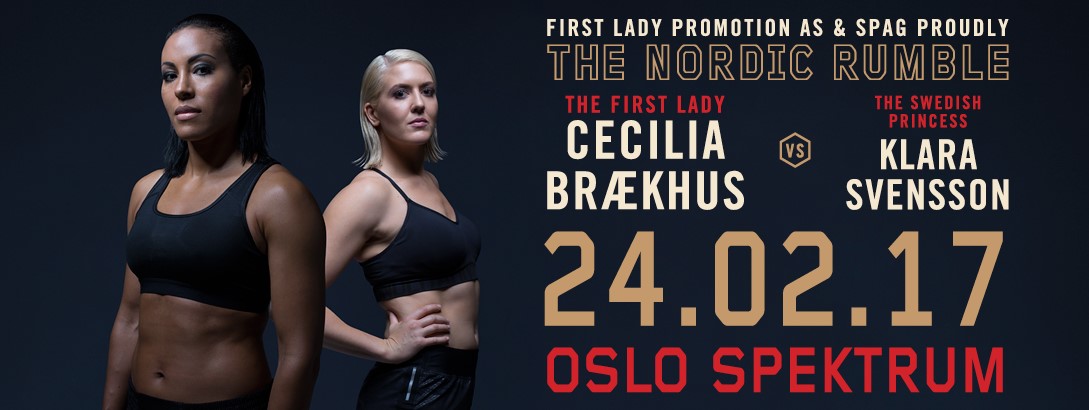 Red CornerBlue Corner1.18:35Anebelle BruunNorway52 kg3 roundsEmilie SvenssonSweden2.18:55Patricia MartinsenNorway60 kg3 roundsElise SaulescuSweden3.19:15Bernard Angelo TorresNorway60 kg3 roundsEmil HarryssonSweden4.19:35Aleksander MarthinsenNorway81 kg3 roundsAlex BwambaleSweden5.19:55Hadi SrourNorway64 kg3 roundsShukrat AbdrimSwedenCompetition ManagerBox point operatorErik NilsenOdd Inge MisundReferee/ JudgeGeir DahlenReferee/ JudgeKlaus BarekstenReferee/ JudgeSigmund AagaardReferee/ JudgeConnie AasReferee/ JudgeChrister PalménReferee/ JudgeSteinar SmålandRingside PhysicianDavid McdonaghTimekeeperBirger OlsenTimekeeperTom VangenOrg SecretaryOddvar ErvikBlue CornerRed Corner6.20:30Alexsander Hagen1988-11-05Oslo, Norway11 (9-2-0)Light Heavyweight79,378 kg8 roundsBenjamin Transfeld1985-03-23Cologne, Germany7 (4-3-0)7.21:10Tim Robin Lihaug1992-09-17Bergen, Norway18 (16-2-0)Light Heavyweight79,378 kg8 roundsTomas Adamek1980-06-24Prague, Czech Republik41 (25-14-2)8.21:50Kai Robin Havnaa1989-01-20Grimstad, Norway8 (8-0-0)Cruiserweight90,718 kg8 roundsLars Buchholz1981-07-07Berlin, Germany37 (27-10-0)9.23:00Cecilia Brækhus1981-09-28Bergen, Norway29 (29-0-0)WBC/WBA/IBF/IBOWorld TitleWelterweight66,678 kg10x2 roundsKlara Svensson1987-10-15Malmø, Sweden18 (17-1-0)BDBWBO/WBA/WBC/IBF/IBOSupervisorBeate PoeskeMalte Müller-Michaelis (WBC)Marion Palatin (WBO)Thomas Puetz (WBA)Edward Cotton (IBF)Andrè van Gootenbruel (IBO)Referee/ JudgeOliver BrienMassimo Barrovecchio Referee/ JudgeTimo HabighorstFabian Guggenheim Referee/ JudgeRenè FiebigPredrag Aleksic Referee/ JudgeRobin Dolpierre Ringside Physician in chargeDavid McDonaghRingside PhysicianJ.P. GrabnerRingside PhysicianArild ØsthusRingside Physician Ole RosanderTimekeeperMartin Jahnke